Прокуратура Куйбышевского района г. Самары разъясняет: 
«Нашедшему чужую банковскую карту и воспользовавшемуся ею грозит уголовная ответственность».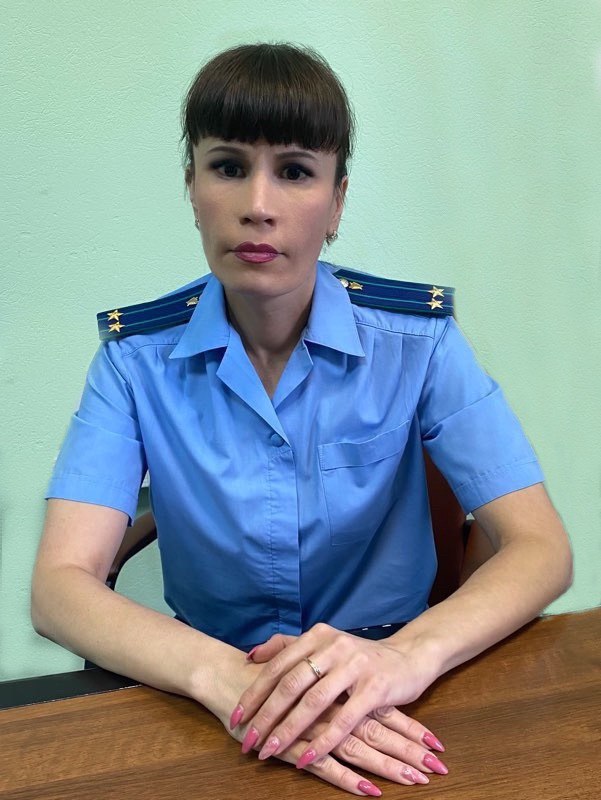 Комментирует данную ситуацию исполняющий обязанности прокурор Куйбышевского района г. Самары Ольга Петина.Количество преступлений, связанных с воровством денег при помощи современных информационных технологий, из года в год растет.Так, законодателем внесны изменения в Уголовный кодекс Российской Федерации, в соответствии с которыми кража денежных средств с банковского счета переведена в категорию тяжких преступлений, и выделена в отдельный состав, предусмотренный п. «г» ч. 3 ст. 158 УК РФ.Это нововведение оказалось весьма востребованным на практике. Только за последние семь месяцев Куйбышевским районным судом рассмотрено 34 уголовных дел о краже, из которых 7 дел (18,75 %) – о хищениях с банковского счета.Чаще всего такие хищения совершаются с использованием банковских карт потерпевших, в том числе – путем оплаты этими картами разного рода покупок с использованием функции списания со счета денежных средств в сумме, не превышающей 1 000 рублей, не требующей ввода ПИН-кода.К примеру, прокуратурой Куйбышевского района г. Самары поддержано обвинение по уголовному делу в отношении жителя Куйбышевского района, который органами предварительного расследования обвинялся в том, что случайно обнаружив у супермаркета утерянную банковскую карту, в тот же вечер похитил денежные средства с ее счета, используя функцию оплаты мелких покупок без ввода пин-кода, рассчитываясь данной картой за приобретаемые продукты питания в различных магазинах.Вину свою подсудимый признал, причиненный ущерб возместил, и с учетом того, что преступление совершено им впервые, один воспитывает малолетнего сына и характеризуется положительно, суд счел возможным ограничиться условным осуждением.Приговором Куйбышевского районнного суда г. Самары он осужден по п. «г» ч. 3 ст. 158 УК РФ к лишению свободы на срок один год условно, с испытательным сроком один год.25.08.2020